様式第１号（第５条関係）年　　月　　日　　　茨城町長　様　　　　　住所（本社所在地）町内の事業所所在地氏名（名称及び代表者）　　　　　　　　　　　　　印　電話番号事業継続緊急給付金支給申請書兼請求書　　令和４年度茨城町事業継続緊急給付金支給要項第５条の規定により、関係書類を添えて下記のとおり申請します。また、当該申請に係る支給の決定があったときは、下記金額を請求します。記１　給付金支給申請（請求）額　　　　　１００，０００円　２　売上高等　　　主たる業種　　　　　　　　　　　　　　　　　　　　　　　　　　　　　　　　　業　　　　事業開始時期　　　　　　　　　　　　　　　　　　　　　　　　　　　　年　　　月Ａ　対象月の売上（令和４年１月から１２月のいずれか）2022年　　　月　　　　　　　　　　　円Ｂ　対象月の前年、前々年又は３年前の同月の売上（※令和３年１月以降に開業した者にあっては、開業した月から令和３年１２月までの月平均の売上）　　　　　　　　　　　　　　　　　　　　　　　　　　　　　　円減少率（（Ｂ－Ａ）／Ｂ　×　100）　 　　   　　　　 　　　　 　　　　　　　　％３　添付書類○事業を営んでいることが確認できる書類（全部事項証明書、直近の確定申告書、営業許可証、事業所の賃貸借契約書等の写し）○令和４年１月から１２月までの売上が、前年、前々年又は３年前の同月比２０％以上減少している月及び比較月の売上台帳の写し○申請者が指定する給付金の振込先口座が確認できる書類○納税証明書○開業時期が確認できる書類４　振込先注）この申請書は、町長が支給を決定した後は、事業継続緊急給付金の請求書として取り扱います。別紙金融機関名（ゆうちょ銀行を除く）支店名支店名支店名支店名分類口座番号（右詰めでお書きください）口座番号（右詰めでお書きください）口座番号（右詰めでお書きください）口座番号（右詰めでお書きください）口座番号（右詰めでお書きください）口座番号（右詰めでお書きください）口座番号（右詰めでお書きください）（フリガナ）金融機関名（ゆうちょ銀行を除く）支店名支店名支店名支店名分類口座番号（右詰めでお書きください）口座番号（右詰めでお書きください）口座番号（右詰めでお書きください）口座番号（右詰めでお書きください）口座番号（右詰めでお書きください）口座番号（右詰めでお書きください）口座番号（右詰めでお書きください）口座名義1.銀行　5.農協2.金庫　6.漁協3.信組　7.信漁連4.信連本・支店本・支所出張所本・支店本・支所出張所本・支店本・支所出張所本・支店本・支所出張所普通当座1.銀行　5.農協2.金庫　6.漁協3.信組　7.信漁連4.信連本・支店本・支所出張所本・支店本・支所出張所本・支店本・支所出張所本・支店本・支所出張所普通当座1.銀行　5.農協2.金庫　6.漁協3.信組　7.信漁連4.信連支店コード普通当座ゆうちょ銀行通帳記号（6桁目がある場合は※欄にご記入ください）通帳記号（6桁目がある場合は※欄にご記入ください）通帳記号（6桁目がある場合は※欄にご記入ください）通帳記号（6桁目がある場合は※欄にご記入ください）通帳記号（6桁目がある場合は※欄にご記入ください）通帳記号（6桁目がある場合は※欄にご記入ください）通帳番号（右詰めでお書きください）通帳番号（右詰めでお書きください）通帳番号（右詰めでお書きください）通帳番号（右詰めでお書きください）通帳番号（右詰めでお書きください）通帳番号（右詰めでお書きください）通帳番号（右詰めでお書きください）通帳番号（右詰めでお書きください）（フリガナ）ゆうちょ銀行通帳記号（6桁目がある場合は※欄にご記入ください）通帳記号（6桁目がある場合は※欄にご記入ください）通帳記号（6桁目がある場合は※欄にご記入ください）通帳記号（6桁目がある場合は※欄にご記入ください）通帳記号（6桁目がある場合は※欄にご記入ください）通帳記号（6桁目がある場合は※欄にご記入ください）通帳番号（右詰めでお書きください）通帳番号（右詰めでお書きください）通帳番号（右詰めでお書きください）通帳番号（右詰めでお書きください）通帳番号（右詰めでお書きください）通帳番号（右詰めでお書きください）通帳番号（右詰めでお書きください）通帳番号（右詰めでお書きください）口座名義ゆうちょ銀行を選択された場合は、貯金通帳の見開き左上またはキャッシュカードに記載された記号・番号をお書きください。10※ゆうちょ銀行を選択された場合は、貯金通帳の見開き左上またはキャッシュカードに記載された記号・番号をお書きください。10※振込先金融機関口座確認書類写し　貼り付け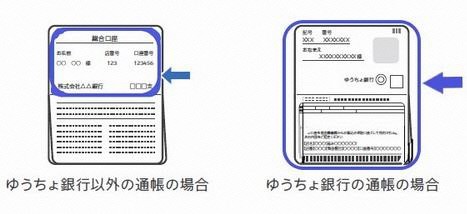 